lMADONAS NOVADA PAŠVALDĪBA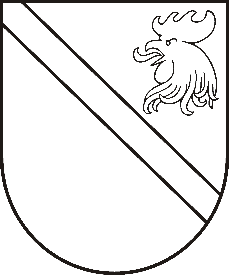 Reģ. Nr. 90000054572Saieta laukums 1, Madona, Madonas novads, LV-4801 t. 64860090, e-pasts: pasts@madona.lv ___________________________________________________________________________MADONAS NOVADA PAŠVALDĪBAS DOMESLĒMUMSMadonā2020.gada 18.augustā								           Nr.305									       (protokols Nr.17, 1.p.)Par Praulienas pamatskolas direktora iecelšanu amatāSaskaņā ar Madonas novada pašvaldības domes sēdes 16.06.2020. lēmumu Nr.233  “Par Praulienas pamatskolas direktora amata konkursa nolikuma apstiprināšanu” (protokols Nr.12, 27.p.), Praulienas pamatskolas direktora amata konkursa komisija (turpmāk tekstā – Konkursa komisija) veica Praulienas pamatskolas direktora amata pretendentu izvērtēšanu. 16.07.2020. konkursa komisija, apkopojot komisijas locekļu novērtējumu konkursa nolikuma noteiktajā kārtībā, pieņēma atzinumu par pretendentes, kura ieguvusi lielāko punktu skaitu, virzīšanu saskaņošanai ar Izglītības un zinātnes ministriju. 14.08.2020. Madonas novada pašvaldība saņēma Izglītības un zinātnes ministrijas sniegto saskaņojumu Gunas Ruļukas kandidatūrai Praulienas pamatskolas direktora amatam.Pamatojoties uz likuma “Par pašvaldībām” 21.panta pirmās daļas 9.punktu un Izglītības likuma 17.panta trešās daļas 2.punktu, ņemot vērā 16.07.2020. Izglītības un jaunatnes lietu komitejas un 18.08.2020. Finanšu un attīstības komitejas atzinumu, atklāti balsojot: PAR – 11 (Zigfrīds Gora, Artūrs Grandāns, Gunārs Ikaunieks, Valda Kļaviņa, Agris Lungevičs, Ivars Miķelsons, Andris Sakne, Rihards Saulītis, Inese Strode, Aleksandrs Šrubs, Gatis Teilis), PRET – 1 (Andrejs Ceļapīters) , ATTURAS – 1 (Andris Dombrovskis), Madonas novada pašvaldības dome NOLEMJ:1. Iecelt Gunu Ruļuku, personas kods […], par Praulienas pamatskolas direktori.2. Uzdot Madonas novada pašvaldības izpilddirektora vietniekam Ārim Vilšķērstam slēgt 24.08.2020. darba līgumu ar Gunu Ruļuku.Domes priekšsēdētājs					         	         A.LungevičsS.Seržāne 64860562